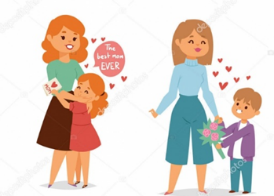 ČEMU SLUŽE         MAME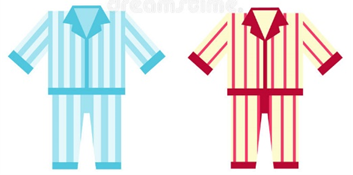 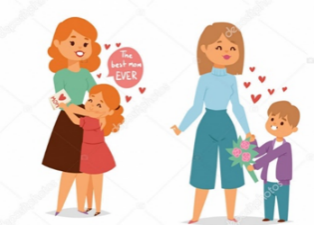 ČEMU SLUŽE    MAME?      DA SPREMAJU     PIDŽAME.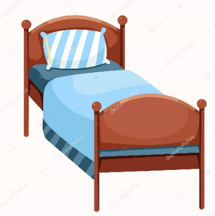 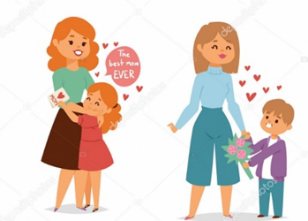 ČEMU JOŠ SLUŽE    MAME?          DA POSPREMAJU     KREVET, 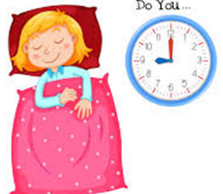 I DA DJECU USPAVAJU U DEVET.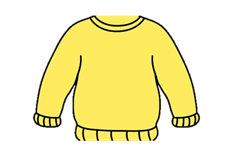 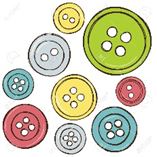 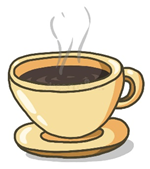 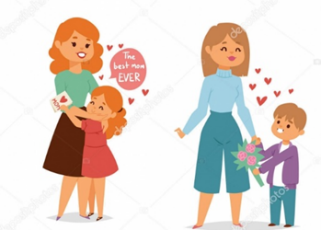 MAME          UJUTRO KUHAJU    KAVU,  PRIŠIVAJU DUGMAD NA    RUKAVU,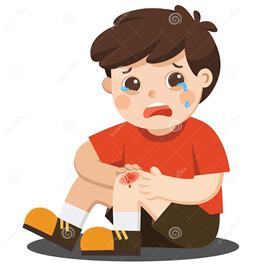 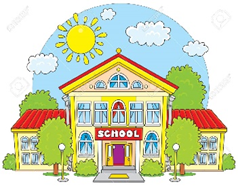 VOZE DJECU U    ŠKOLU,      SUDJELUJU U NJIHOVOM      BOLU.S DJECOM SE ZAJEDNO VESELE I SVE BRIGE S NJIMA DIJELE.ODGOVORI NA PITANJA U BILJEŽNICU. 1. O KOME GOVORI OVA PJESMA? 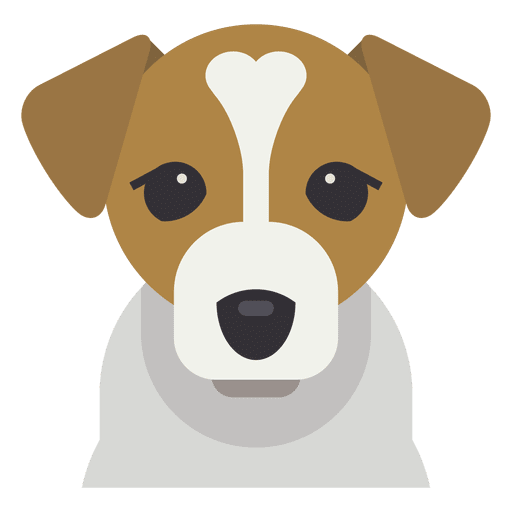 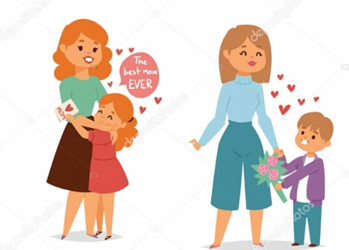 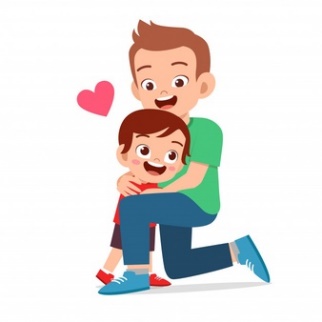 	O PSU				         O TATI		                             O MAMI2. ŠTO SPREMAJU MAME?3. ŠTO KUHA MAMA UJUTRO?4. GDJE VOZE MAME DJECU?5. NACRTAJ MAMU. 